Temperature and Invertebrate Respiration LabHypothesis:  ________________________________________________________________________________________________________________________________Materials and Procedure (draft done before day of lab)List all materialsWrite out a step-by-step description of your procedure.  Be sure to describe experimental set-up.  ResultsCreate a data table (complete before day of lab)Graph respiration rate at two different temperaturesShow your rate calculationsCalculate the temperature coefficient for your cricket respiration.Include a brief paragraph describing your dataAnalysisRestate your hypothesisInterpret your data—did it support your hypothesis?  Why or why not?Somewhere in your discussion, you should address the following:Explain what an ectotherm is (see p. 863 in textbook)Explain how you controlled for differences in body massInterpret Q10 for your cricketsSpeculate as to how your results might be different if you did the same experiment with an endothermTemperature Coefficient (Q10) The temperature coefficient (Q10) represents the factor by which the rate (R) of a reaction increases for every 10-degree rise in the temperature (T). The rate (R) may represent any measure of the progress of a process. For example, the rate may be the velocity of action potential propagation along a nerve fiber (e.g., m/s), or it may be the rate at which the heart contracts per minute (i.e., beats per minute, bpm). In a typical experiment, the rate of the physiological process under investigation is measured at two different temperatures, T1 and T2 (where T2 > T1), thus yielding the rate measurements R1 (measured at T1) and R2 (measured at T2), respectively. The Q10 equation (see below) is then used to estimate the Q10 for the process. The temperature unit must be either the Celsius or the Kelvin, and may not be any other unit, such as the Fahrenheit. Note that T1 and T2 do not need to be exactly 10 degrees apart in order to use this equation. Keep in mind that the same unit must be used for the two temperatures (T1 and T2) at which the rate measurements are obtained. Moreover, the rate measurements (R1 and R2) must have the same unit. Q10 values are useful because they may be used to infer mechanistic insight about the physiological process under investigation (see below).Temperature coefficient (Q10) equation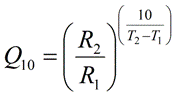 Q10 is the factor by which the reaction rate increases when the temperature is raised by ten degrees. Q10 is a unitless quantity.R1 is the measured reaction rate at temperature T1 (where T1 < T2). Note that R1 and R2 must have the same unit.R2 is the measured reaction rate at temperature T2 (where T2 > T1). Note that R1 and R2 must have the same unit.T1 is the temperature at which the reaction rate R1 is measured (where T1 < T2). T2 is the temperature at which the reaction rate R2 is measured (where T2 > T1). Interpretation of Q10Q10 is a unitless quantity. It is the factor by which the rate increases when the temperature is raised by ten degrees. If the rate of the reaction is completely temperature independent, it can be seen from the equation above that the resulting Q10 will be 1.0. If the reaction rate increases with increasing temperature, Q10 will be greater than 1. Thus, the more temperature dependent a process is, the higher will be its Q10 value. Q10 is ~1 for diffusion of ions and molecules in bulk solutions. For typical chemical reactions, Q10 values are ~2. For many biological processes, particularly those that involve large-scale protein conformational changes, Q10 values are greater than two. Thus, Q10 values may be used to infer mechanistic insight about the physiological process under investigation.Although the Q10 is a convenient way to examine and report the temperature dependence of a process, it must be kept in mind that a thorough examination of the temperature dependence of a process requires that the rate be measured at more than two temperatures. Typically, the rate of the reaction is measured at multiple (5 or more) temperatures that reasonably represent the relevant physiological temperature range. 